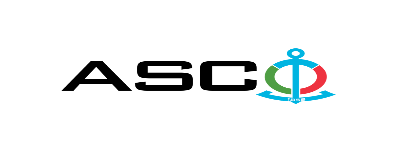 “AZƏRBAYCAN XƏZƏR DƏNİZ GƏMİÇİLİYİ” QAPALI SƏHMDAR CƏMİYYƏTİNİN№ AM-021/2019 NÖMRƏLİ 04.03.2019-CU il TARİXİNDƏ ELEKTRİK LAMPALARIN  SATINALINMASI MƏQSƏDİ İLƏ KEÇİRDİYİAÇIQ MÜSABİQƏNİN QALİBİ HAQQINDA BİLDİRİŞ                                                                  “AXDG” QSC-nin Satınalmalar KomitəsiSatınalma müqaviləsinin predmetiELEKTRİK LAMPALARIN SATINALINMASIQalib gəlmiş şirkətin (və ya fiziki şəxsin) adı “Nobel Elektrik” MMCMüqavilənin qiyməti105 990.95 AZNMalların tədarük şərtləri (İncotresm-2010) və müddəti                                     DDPİş və ya xidmətlərin yerinə yetirilməsi müddəti90 gün ərzində